ПРИКАЗ № 102-ВИНа основании поступивших заявлений и документов в соответствии с п. 9.2.10 Устава Ассоциации СРО «Нефтегазстрой-Альянс»:ПРИКАЗЫВАЮВнести в реестр членов Ассоциации в отношении ООО «МК Алькор»  (ИНН 3461055328), номер в реестре членов Ассоциации - 344:Внести в реестр членов Ассоциации в отношении ООО «МАСТЕРСТРОЙ» (ИНН 7702744194), номер в реестре членов Ассоциации - 371:Внести в реестр членов Ассоциации в отношении АО «ПИК ПРОГРЕСС» (ИНН 7720150771), номер в реестре членов Ассоциации - 078:Внести в реестр членов Ассоциации в отношении ООО «ИТЭ-Сети» (ИНН 7816454555), номер в реестре членов Ассоциации - 360:Внести в реестр членов Ассоциации в отношении ИП Менжулин Петр Сергеевич (ИНН 771565263964), номер в реестре членов Ассоциации - 406:Генеральный директор                                                                                                   А.А. Ходус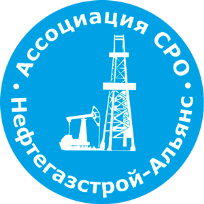 Ассоциация саморегулируемая организация«Объединение строителей объектов топливно-энергетического комплекса «Нефтегазстрой-Альянс»Российская Федерация, 107045, Москва, Ананьевский переулок, д.5, стр.3тел.: +7 (495) 608-32-75; http://www.np-ngsa.ru; mail:info@np-ngsa.ruРоссийская Федерация, 107045, Москва, Ананьевский переулок, д.5, стр.3тел.: +7 (495) 608-32-75; http://www.np-ngsa.ru; mail:info@np-ngsa.ruОб изменении сведений, содержащихся в реестре членов08.10.2021 г.Категория сведенийСведенияРазмер взноса в компенсационный фонд саморегулируемой организацииВзнос в компенсационный фонд обеспечения договорных обязательств: 200000 руб.Сведения о наличии у члена саморегулируемой организации права выполнять строительство по договору строительного подряда, по договору подряда на осуществление сноса, заключенному с использованием конкурентных способов заключения договоровИмеет правоCведения об уровне ответственности члена саморегулируемой организации по обязательствам по договорам строительного подряда, по договорам подряда на осуществление сноса, заключаемым с использованием конкурентных способов заключения договоров, в соответствии с которым указанным членом внесен взнос в компенсационный фонд обеспечения договорных обязательств1 (предельный размер обязательств по договорам подряда на выполнение строительства с использованием конкурентных способов заключения договоров не превышает шестьдесят миллионов рублей)Категория сведенийСведенияРазмер взноса в компенсационный фонд саморегулируемой организацииВзнос в компенсационный фонд обеспечения договорных обязательств: 200000 руб.Сведения о наличии у члена саморегулируемой организации права выполнять строительство по договору строительного подряда, по договору подряда на осуществление сноса, заключенному с использованием конкурентных способов заключения договоровИмеет правоCведения об уровне ответственности члена саморегулируемой организации по обязательствам по договорам строительного подряда, по договорам подряда на осуществление сноса, заключаемым с использованием конкурентных способов заключения договоров, в соответствии с которым указанным членом внесен взнос в компенсационный фонд обеспечения договорных обязательств1 (предельный размер обязательств по договорам подряда на выполнение строительства с использованием конкурентных способов заключения договоров не превышает шестьдесят миллионов рублей)Категория сведенийСведенияРазмер взноса в компенсационный фонд саморегулируемой организацииВзнос в компенсационный фонд обеспечения договорных обязательств: 200000 руб.Сведения о наличии у члена саморегулируемой организации права выполнять строительство по договору строительного подряда, по договору подряда на осуществление сноса, заключенному с использованием конкурентных способов заключения договоровИмеет правоCведения об уровне ответственности члена саморегулируемой организации по обязательствам по договорам строительного подряда, по договорам подряда на осуществление сноса, заключаемым с использованием конкурентных способов заключения договоров, в соответствии с которым указанным членом внесен взнос в компенсационный фонд обеспечения договорных обязательств1 (предельный размер обязательств по договорам подряда на выполнение строительства с использованием конкурентных способов заключения договоров не превышает шестьдесят миллионов рублей)Категория сведенийСведенияРазмер взноса в компенсационный фонд саморегулируемой организацииВзнос в компенсационный фонд обеспечения договорных обязательств: 200000 руб.Сведения о наличии у члена саморегулируемой организации права выполнять строительство по договору строительного подряда, по договору подряда на осуществление сноса, заключенному с использованием конкурентных способов заключения договоровИмеет правоCведения об уровне ответственности члена саморегулируемой организации по обязательствам по договорам строительного подряда, по договорам подряда на осуществление сноса, заключаемым с использованием конкурентных способов заключения договоров, в соответствии с которым указанным членом внесен взнос в компенсационный фонд обеспечения договорных обязательств1 (предельный размер обязательств по договорам подряда на выполнение строительства с использованием конкурентных способов заключения договоров не превышает шестьдесят миллионов рублей)Категория сведенийСведенияРазмер взноса в компенсационный фонд саморегулируемой организацииВзнос в компенсационный фонд обеспечения договорных обязательств: 23940,94 руб.Сведения о наличии у члена саморегулируемой организации права выполнять строительство по договору строительного подряда, по договору подряда на осуществление сноса, заключенному с использованием конкурентных способов заключения договоровНе имеет правоCведения об уровне ответственности члена саморегулируемой организации по обязательствам по договорам строительного подряда, по договорам подряда на осуществление сноса, заключаемым с использованием конкурентных способов заключения договоров, в соответствии с которым указанным членом внесен взнос в компенсационный фонд обеспечения договорных обязательств—